ФГБНУ «ФЕДЕРАЛЬНЫЙ НАУЧНЫЙ ЦЕНТР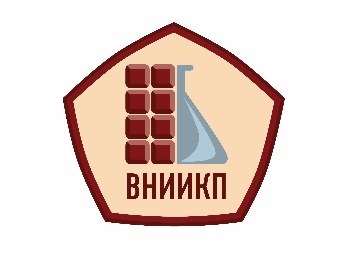 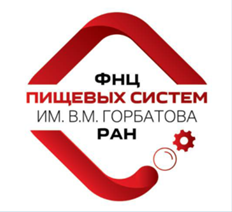 ПИЩЕВЫХ СИСТЕМЫ им. В.М. ГОРБАТОВА» РАНВСЕРОССИЙСКИЙ НАУЧНО-ИССЛЕДОВАТЕЛЬСКИЙ ИНСТИТУТКОНДИТЕРСКОЙ ПРОМЫШЛЕННОСТИ08 октября 2019 г. с 14.00 до 17.00  ВНИИКП – филиал ФГБНУ «ФНЦ пищевых систем им. В.М. Горбатова» РАН ЗАЯВКА НА УЧАСТИЕЗаявку на участие в панельной дискуссии необходимо выслать до 7 октября 2019 года. Место проведения: Пресс-зал Конгресс центра, Экспоцентр Агропродмаш-2019Вопросы по участию:+7(495) 962-17-40Святославова Ирина Михайловна+7(495)963-65-00 Руденко Оксана Сергеевнаe-mail: conditerprom@mail.ruПанельная дискуссияКак привести идеи маркетологов в соответствие с требованиями Технических Регламентов. Достоверность и методы подтверждения отличительных и идентификационных признаков кондитерских изделийОрганизация-участник:Организация-участник:Вид деятельности:Вид деятельности:Ф.И.О., должность,  участника:Ф.И.О., должность,  участника:Ф.И.О., должность,  участника:Ф.И.О., должность,  участника:Ф.И.О., должность,  участника:123Почтовый адрес: (укажите индекс)Почтовый адрес: (укажите индекс)Телефон:(укажите код)Телефон:(укажите код)Факс:E-mail:E-mail:www:Контактное лицо:Контактное лицо:Тел.